La Vega Independent School District:	BM05 – Work-Based LearningDepartment of Special Programs	               Last Edit: 5/23/2022LVHS P-TECH Academy: WORK BASED LEARNING (WBL)Objective: La Vega P-TECH Academy will work to offer students a variety of relevant, high-skill, work-based learning experiences at each of the 9th – 14th grade levels. Each opportunity will address the student’s interest, as well as regional employer needs. This will lead to increased opportunities for employment in high demand, occupational jobs in the Advanced Technologies and Manufacturing fields in Waco and surrounding areas.La Vega P-TECH Academy will:Seek industry-based certificates approved by the Texas Education Agency as evidence of the quality of the programs that produce graduates with a solid educational foundation, are prepared to pursue advanced study, or to enter their professions directly after graduation.Collaborate with Central Texas Workforce Commission, Waco Economic Development Corporation, Bellmead Chamber of Commerce and Waco Chamber of Commerce to define local workforce needs in Advanced Technology and Manufacturing careers.Develop a strong career exploration program Smith Pump, La Vega Technology Department, La Vega Technology Department and Central National Bank Technology Department through presentations, site visits, tours, virtual reality activities, job shadowing and mentorships.Provide relevant and authentic work-based learning internships through job shadowing, mock and virtual lab activities, and “on-the-job” training/internships.Teach employability skills each Thursday for K-12 students during advisory or Pirate Time that include career readiness skills.Provide students time to reflect on their job readiness skills through a self-evaluation tool, employability rubric. This tool will serve as a portfolio/capstone for students to take as they enter into the workforce to show future employers their career readiness skills.Mentorship and WBL discussions once per month provided by Smith Pump.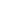 PRINCIPAL: JAMES VILLA La Vega High School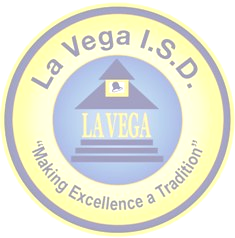 Pathways in Technology Early College High School 555 North Loop 340 • Waco, TXPhone: 254-299-6820 • Fax: 254-799-0720